Графическое описание местоположения границ территориальной зоны инженерной инфраструктуры ИЗ в границах муниципального образования «Парское сельское поселение Родниковского муниципального района Ивановской области» ОПИСАНИЕ МЕСТОПОЛОЖЕНИЯ ГРАНИЦЗона инженерной инфраструктуры ИЗ (наименование объекта, местоположение границ которого описано (далее – объект)Раздел 1Раздел 3Текстовое описание местоположения границ территориальной зоны инженерной инфраструктуры ИЗ в границах муниципального образования «Парское сельское поселение Родниковского муниципального района Ивановской области»Сведения об объектеСведения об объектеСведения об объекте№
п/пХарактеристики объектаОписание характеристик1231Местоположение объектаИвановская область, Родниковский муниципальный район, Парское сельское поселение2Площадь объекта +/- величина погрешности определения площади(P +/- Дельта P)976 ±  109 кв.м3Иные характеристики объектаОСНОВНЫЕ ВИДЫ РАЗРЕШЕННОГО ИСПОЛЬЗОВАНИЯ ЗЕМЕЛЬНЫХ УЧАСТКОВКоммунальное обслуживание, 3.1Энергетика, 6.7,Общее пользование водными объектами, 11.1Специальное пользование водными объектами, 11.2,Гидротехнические сооружения, 11.3Раздел 2Раздел 2Раздел 2Раздел 2Раздел 2Раздел 2Сведения о местоположении границ объектаСведения о местоположении границ объектаСведения о местоположении границ объектаСведения о местоположении границ объектаСведения о местоположении границ объектаСведения о местоположении границ объекта1. Система координат СК 1963 г.1. Система координат СК 1963 г.1. Система координат СК 1963 г.1. Система координат СК 1963 г.1. Система координат СК 1963 г.1. Система координат СК 1963 г.2. Сведения о характерных точках границ объекта2. Сведения о характерных точках границ объекта2. Сведения о характерных точках границ объекта2. Сведения о характерных точках границ объекта2. Сведения о характерных точках границ объекта2. Сведения о характерных точках границ объектаОбозначение характерных точек границКоординаты, мКоординаты, мМетод определения координат характерной точкиСредняя квадратическая погрешность положения характерной точки (Mt), мОписание 
обозначения точки на местности (при наличии)Обозначение характерных точек границХУМетод определения координат характерной точкиСредняя квадратическая погрешность положения характерной точки (Mt), мОписание 
обозначения точки на местности (при наличии)1234561305106.80261896.43Картометрический метод1.0-2305111.89261930.33Картометрический метод1.0-3305083.73261934.85Картометрический метод1.0-4305078.56261901.24Картометрический метод1.0-1305106.80261896.43Картометрический метод1.0-Сведения о местоположении измененных (уточненных) границ объектаСведения о местоположении измененных (уточненных) границ объектаСведения о местоположении измененных (уточненных) границ объектаСведения о местоположении измененных (уточненных) границ объектаСведения о местоположении измененных (уточненных) границ объектаСведения о местоположении измененных (уточненных) границ объектаСведения о местоположении измененных (уточненных) границ объектаСведения о местоположении измененных (уточненных) границ объектаСведения о местоположении измененных (уточненных) границ объектаСведения о местоположении измененных (уточненных) границ объектаСведения о местоположении измененных (уточненных) границ объектаСведения о местоположении измененных (уточненных) границ объекта1. Система координат1. Система координат1. Система координат2. Сведения о характерных точках границ объекта 2. Сведения о характерных точках границ объекта 2. Сведения о характерных точках границ объекта 2. Сведения о характерных точках границ объекта 2. Сведения о характерных точках границ объекта 2. Сведения о характерных точках границ объекта 2. Сведения о характерных точках границ объекта 2. Сведения о характерных точках границ объекта 2. Сведения о характерных точках границ объекта 2. Сведения о характерных точках границ объекта 2. Сведения о характерных точках границ объекта 2. Сведения о характерных точках границ объекта Обозначение характерных точек границСуществующие координаты, мСуществующие координаты, мСуществующие координаты, мИзмененные (уточненные) координаты, мИзмененные (уточненные) координаты, мМетод определения координат характерной точкиМетод определения координат характерной точкиМетод определения координат характерной точкиСредняя квадратическая погрешность положения характерной точки (Mt), мСредняя квадратическая погрешность положения характерной точки (Mt), мОписание обозначения точки на местности (при наличии)Обозначение характерных точек границXYYXYМетод определения координат характерной точкиМетод определения координат характерной точкиМетод определения координат характерной точкиСредняя квадратическая погрешность положения характерной точки (Mt), мСредняя квадратическая погрешность положения характерной точки (Mt), мОписание обозначения точки на местности (при наличии)123345566788------------Раздел 4Раздел 4План границ объектаПлан границ объекта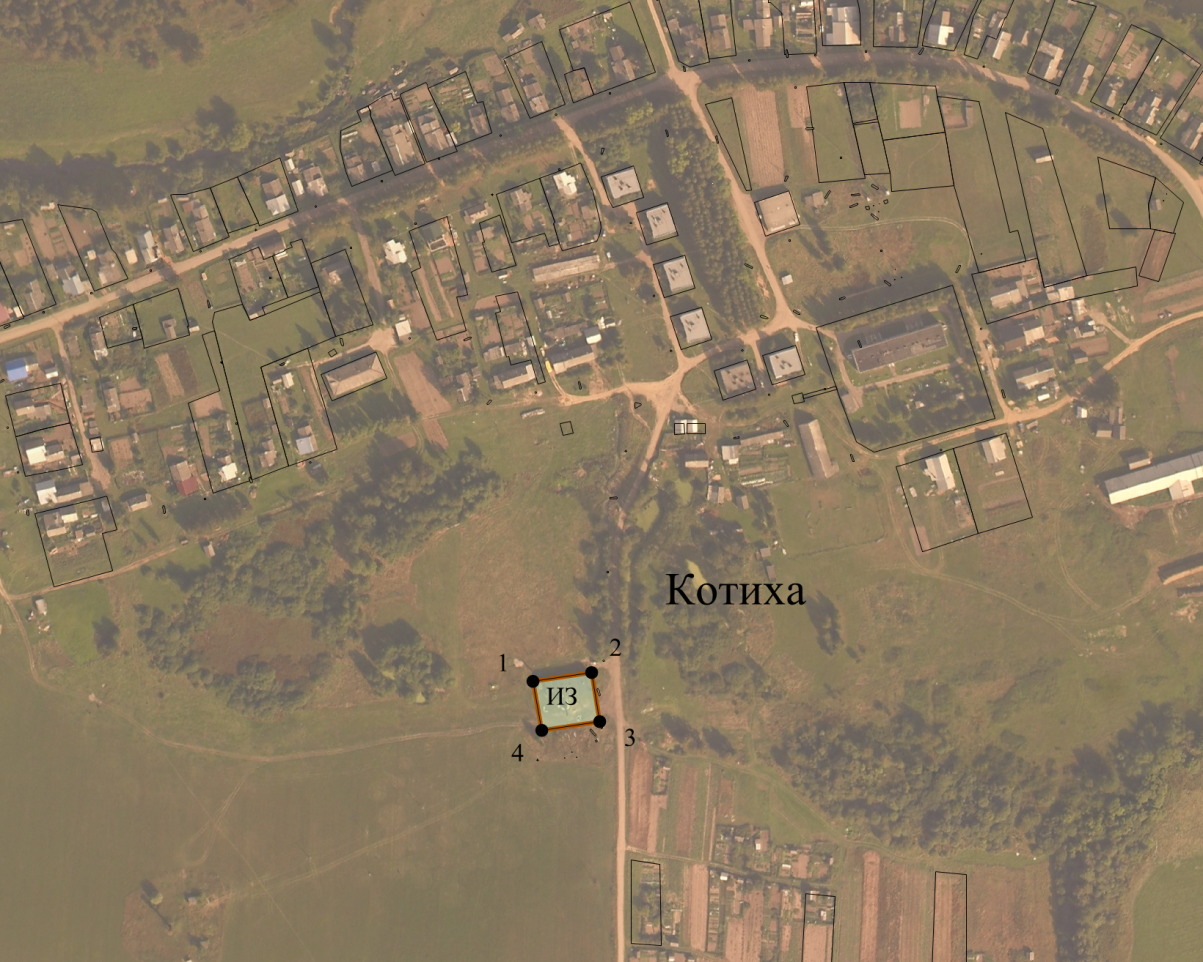 Масштаб 1 : 5000Масштаб 1 : 5000Используемые условные знаки и обозначения:Используемые условные знаки и обозначения:- граница территориальной зоны__________- границы земельных участков, учтенных в ЕГРН1, 2, 3…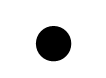 - обозначение характерной точки границы территориальной зоны- граница населенного пункта Подпись ___________________________________ Дата «26» октября 2020Место для оттиска печати лица, составившего описание местоположения границ объектаПодпись ___________________________________ Дата «26» октября 2020Место для оттиска печати лица, составившего описание местоположения границ объектаПрохождение границыПрохождение границыОписание прохождения границыот точкидо точкиОписание прохождения границы12312-23-34-41-